ШифрШкольный этапВсероссийской олимпиады школьниковпо искусству (мировой художественной культуре) 2023/2024 учебного годаКомплект заданий для учащихся 11 классовЗадания выполняются в течение 4 часа.Задание 1.Перед вами изображения трех произведений искусства.Напишите названия произведений.Укажите авторов.К какой стране относятся предложенные на рассмотрение произведения.Определите и запишите эпоху и время их создания.Укажите местонахождение в настоящее время.Расширьте ответ дополнительными сведениями.1.              2. 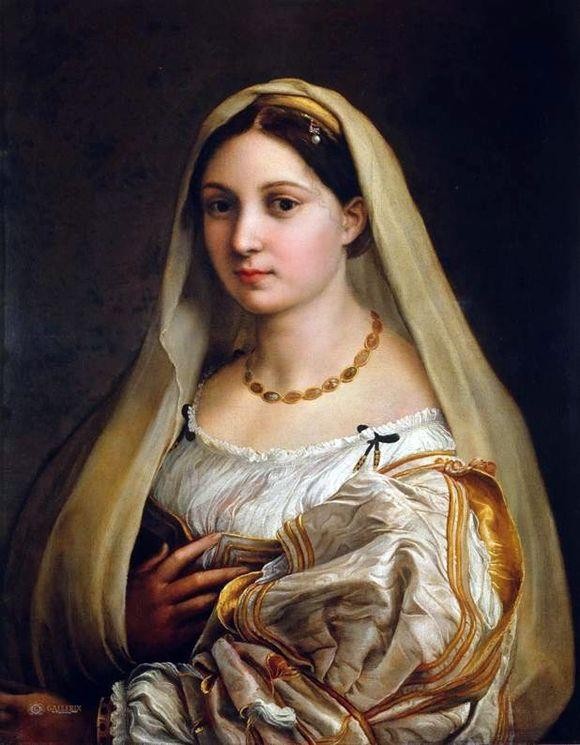 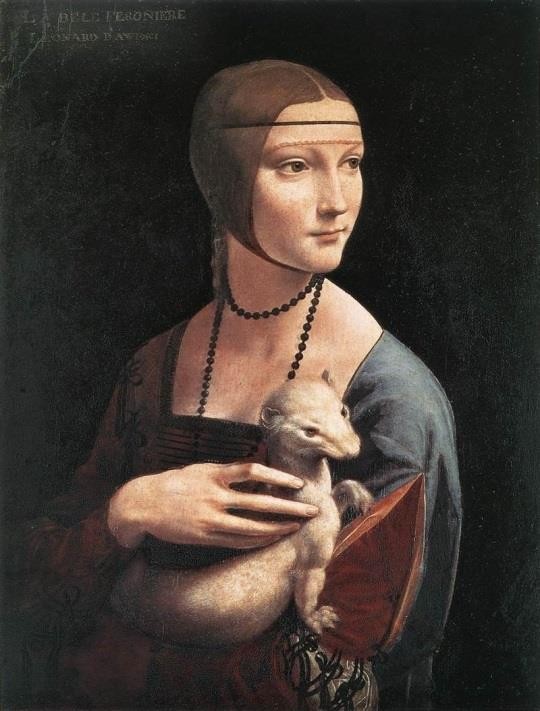 3. 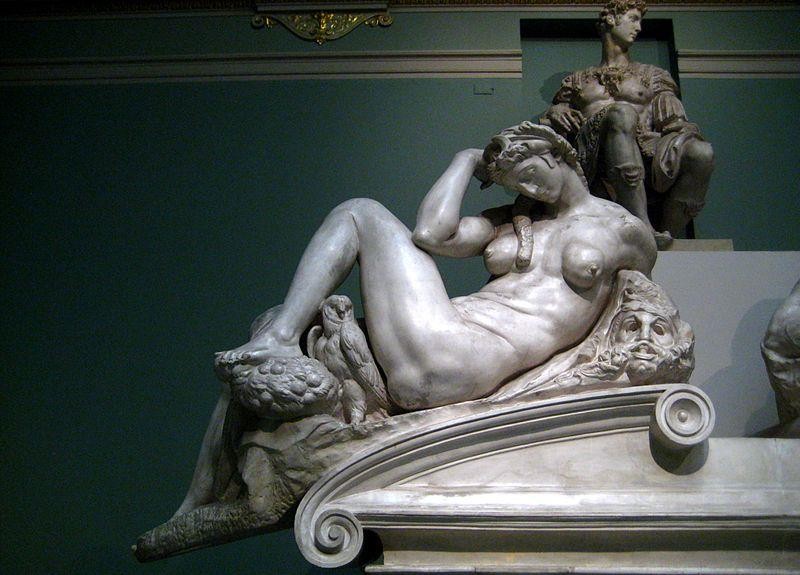 Задание 2.Подчеркните слова и выражения, которые характеризуют духовную культуру Возрождения.Религиозность; обращение к культурному наследию античности; каноничность; светский характер; гуманистическое мировоззрение;символизм; обращение к человеку, как к высшему началу; аскетизм; вера в возможности человека; схоластика.Задание 3.О каком грандиозном сооружении, цитадели православия и ислама идет речь в стихотворении:Прекрасен храм, купающийся в мире, И сорок окон - света торжество;На парусах, под куполом, четыре Архангела прекраснее всего.И мудрое сферическое зданье Народы и века переживает,И серафимов гулкое рыданье Не покоробит темных позолот. О. МандельштамЧем интересен и знаменит данный храм, почему он объединил две религии?Задание 4.Определите художественное произведение по фрагменту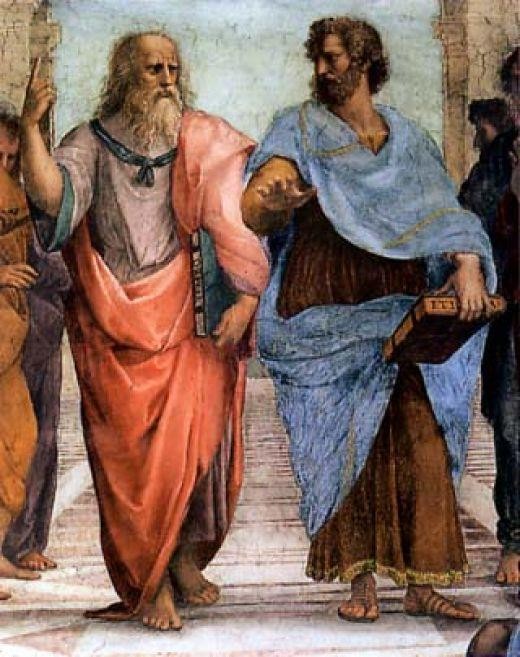 Напишите, что на нем изображено.Название работы и имя ее автора.Какую часть в композиции занимает представленный фрагмент?Кто на нем изображен?Опишите общую идею произведения и его композицию.Каких персонажей этой композиции Вы еще знаете?Укажите технику выполнения работы.Укажите известные работы этого же художника.Задание 5.Заполните таблицу полностьюЗадание 6.Перед Вами 10 архитектурных произведений.Расположите их в хронологическом порядке. Напишите название работы, если возможно – ее местоположение, автора, стиль или эпоху, время создания.Предложите	принципы	классификации	(не	более	7),	объясните	принцип группировки. Ответы запишите в таблицы.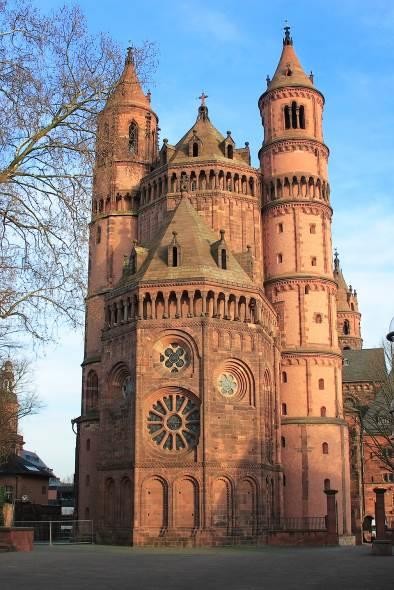 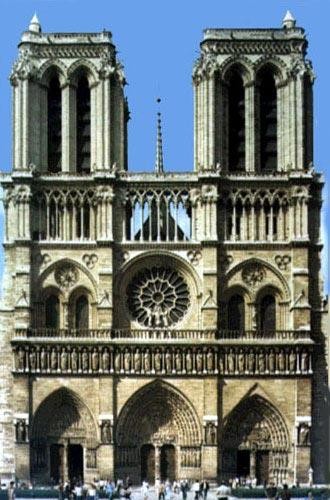 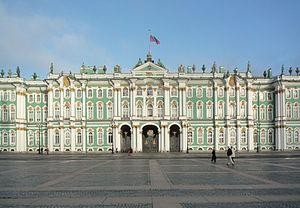 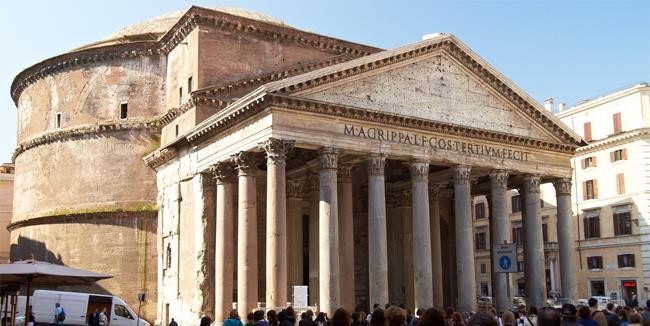 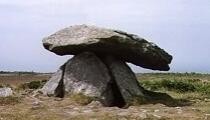 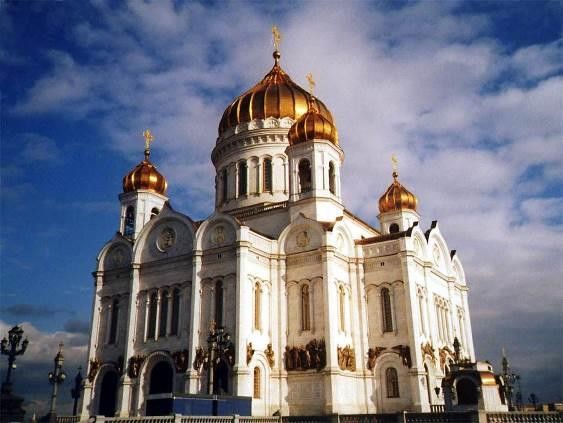 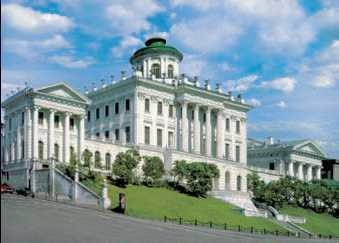 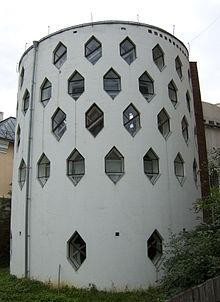 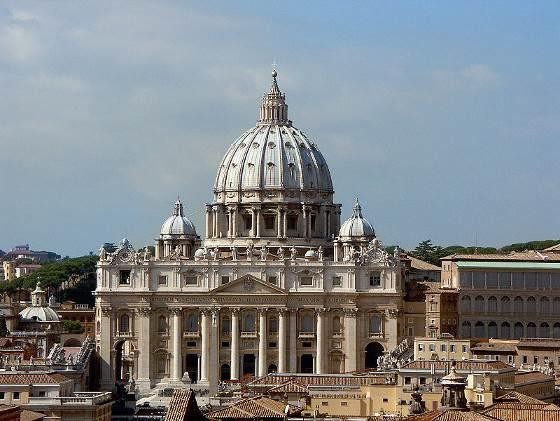 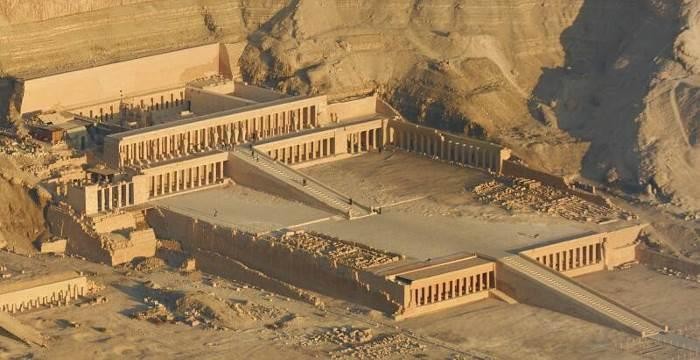 Принципы группировки:Задание 7.Дано 6 изображений. Что объединяет все эти изображения?Назовите вид искусства каждого изображения.Название художественного произведения.Напишите автора представленных произведений.Укажите время создания.Дополнительные сведения.1           2 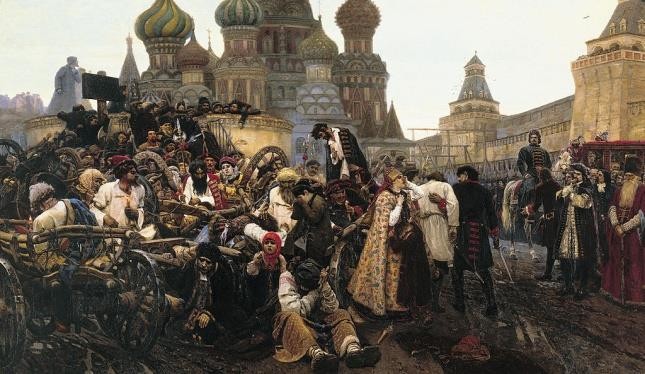 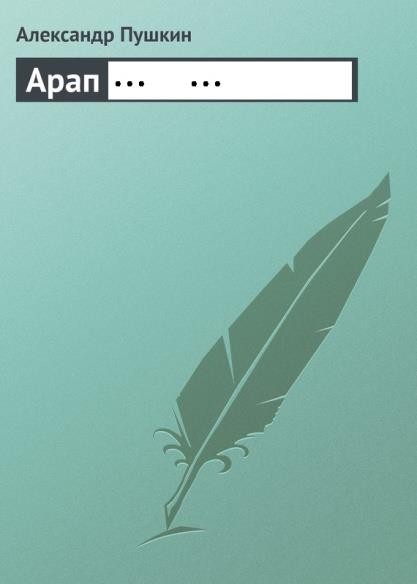 3	4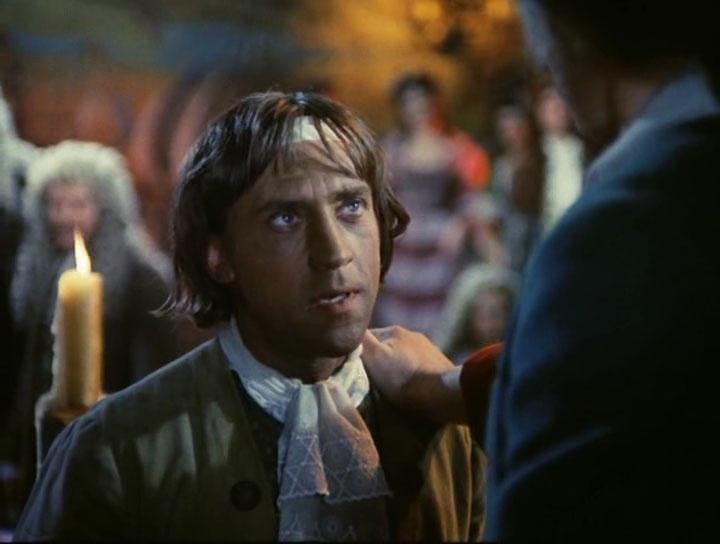 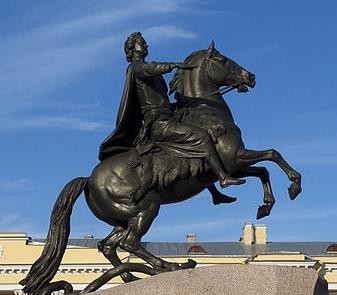 5	6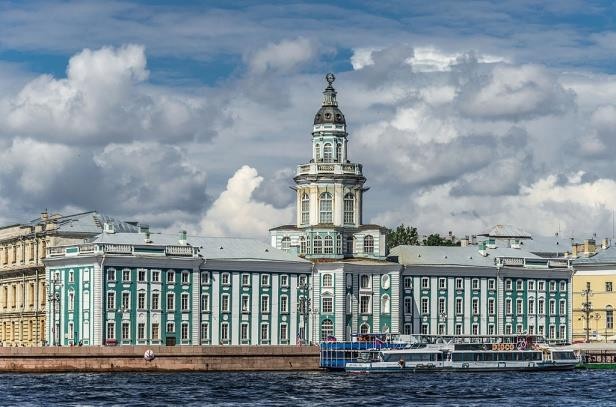 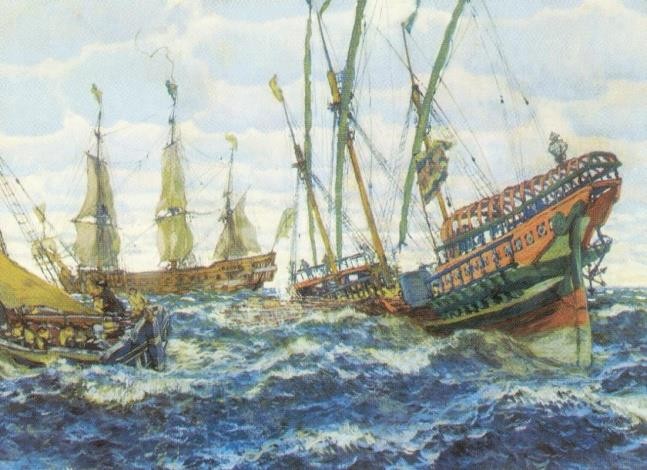 Что объединяет все эти изображения?Ответ:Задание 8.Художники изобразили подсказки-ориентиры для гостей города для быстрого нахождения различных объектов социальной значимости. Рассмотрите их.Напишите:1. Какие объекты, по Вашему мнению, обозначены каждым изображением, кратко комментируете ответы, указывая, по каким деталям Вы это определили.А 	Б 	В 	Г 	Д  	А.	Б.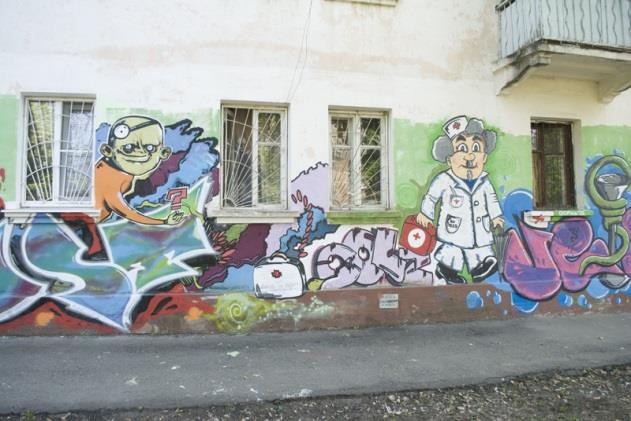 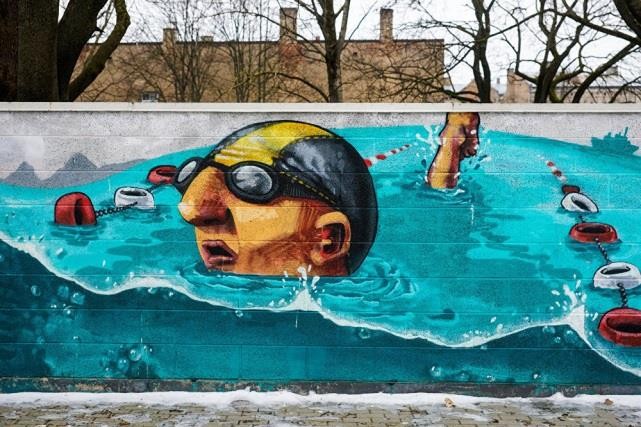 В.    Г. 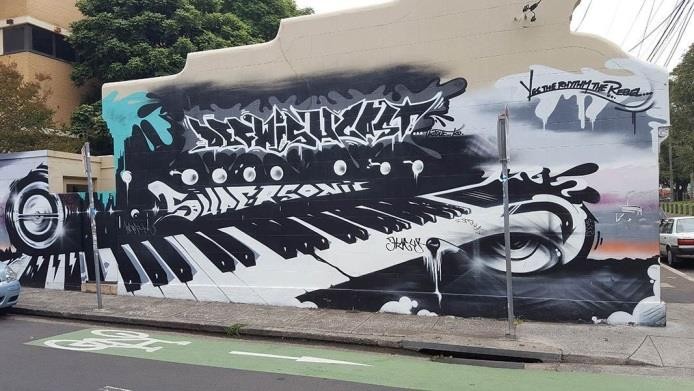 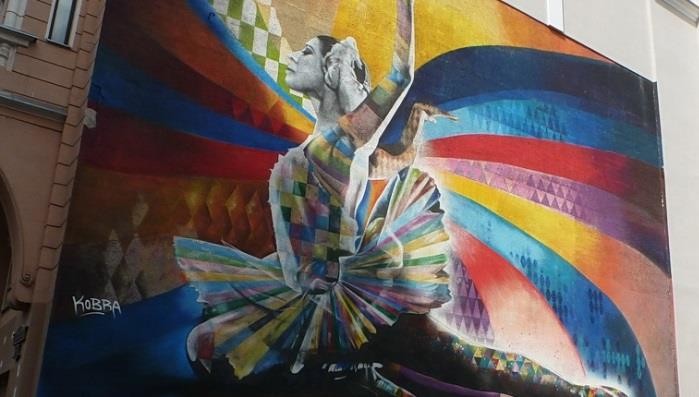 Д.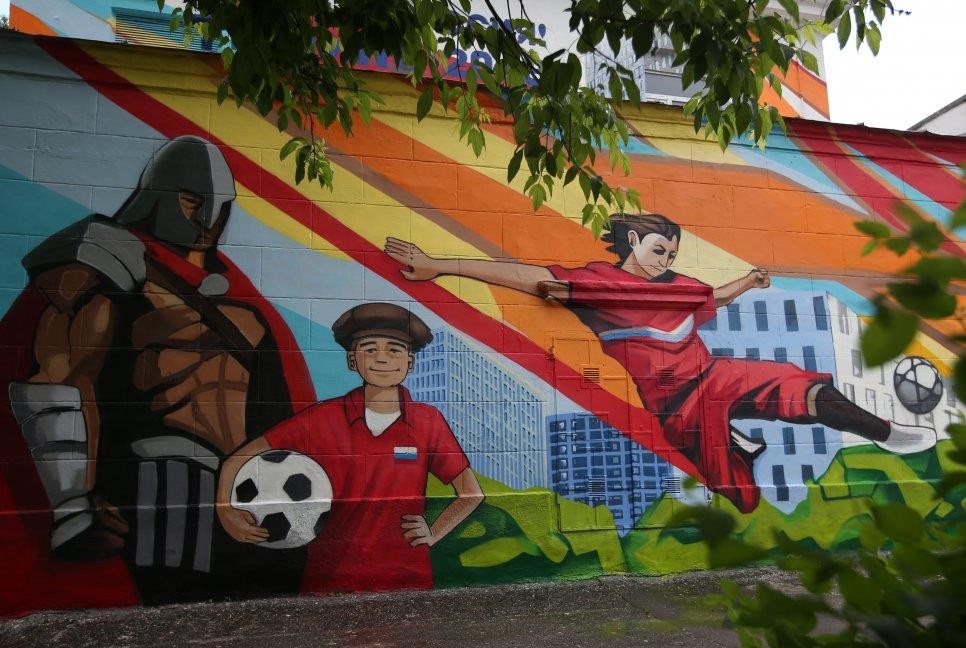 Придумайте изображение или символы, которые могли бы обозначить Центр Детского Творчества.Номер заданияМаксималь ные баллыВремя выполненияНабранные баллы15025210103222043635520306104507504583525Общий балл3274 ч.1.2.3.Литература (автор)Название музыкальногопроизведенияЖанр музыкального произведенияМузыка«Пиковая дама»П.И.ЧайковскийП. Мериме«Кармен»опера«Слово о полку Игореве» неизвестныйавторопераП. МеримебалетР. ЩедринП. Бомарше«Безумный день, или Женитьба Фигаро»«Свадьба Фигаро»А. Дюма (сын) «Дамас камелиями»«Травиата»Д. ВердиА.С. Пушкин«Руслан и Людмила»В. Гюго «Корользабавляется»«Риголетто»У. ШекспирбалетС.С. Прокофьев«Пер Гюнт»сюитаА.С. Пушкин«Сказка о царе Салтане»У. Шекспир «Сон влетнюю ночь»«Свадебный марш»музыка кспектаклюЭ. ГофманбалетП.И.Чайковский1.2.3.4.5.6.7.8.9.10.№п/пНазваниеАвторСтиль (эпоха,время создания)ДополнительноНомерПринцип группировкиВид искусства12НазваниеАвторВремясозданияДоп. сведенияВид искусства34НазваниеАвторВремясозданияДоп. сведенияВид искусства56НазваниеАвторВремясозданияДоп. сведения